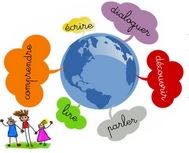 SEMAINE DES LANGUES 2024 « L’important c’est de communiquer »sous le signe des Jeux olympiques et paralympiquesActivité :   Bouger dans plusieurs langues                                                                                      Cycle 1, 2, 3                                                                                                 SEMAINE DES LANGUES 2024 « L’important c’est de communiquer »sous le signe des Jeux olympiques et paralympiquesActivité :   Bouger dans plusieurs langues                                                                                      Cycle 1, 2, 3                                                                                                 Objectif : Valoriser la diversité linguistiqueBouger dans les langues de la classe  Tâches pour l’élève :Apprendre une comptine mettant le corps en mouvement dans une ou plusieurs languesRessources :- Une présentation des assistants travaillant dans les écoles de Lyon en vidéo et enregistrements sonores ( genially et digipad ) - Une site offrant plusieurs ressources ( mamalisa.com )- un digipad collaboratif pour mutualiser les productions des classesRessources :- Une présentation des assistants travaillant dans les écoles de Lyon en vidéo et enregistrements sonores ( genially et digipad ) - Une site offrant plusieurs ressources ( mamalisa.com )- un digipad collaboratif pour mutualiser les productions des classesMise en projet :Bouger sur une comptine dans une langue étrangèrePistes d’activités :Mettre les élèves en projet : prendre connaissance d’un genially sur lequel des assistants intervenant dans les écoles du département présentent des comptines mimées. Choisir une comptine proposée par un assistant pour bouger et se l’approprier. Recenser les langues de la classe, de l’école. Faire appel à tous les acteurs et usagers de l’école : élèves, parents, assistants, ATSEM, personnels de service, intervenants extérieursTravailler en lien avec la classe d’UPE2A quand celle-ci est représentée dans l’école élémentaire, travailler en lien avec le collège de secteur ( liaison CM2/6ème )Identifier dans plusieurs langues actions et parties du corps à partir de comptines diversesProposer aux autres classes une nouvelle comptine apprise dans une autre langue ( ou des verbes d’action ) et partager les productions de la classe sur un digipad collaboratif(dessins, photos, écrits, collages, enregistrements, vidéos). S’aider du répertoire d’applications créé par le RDRI Chanson extraite du site mamalisa sur les parties du corps ( dans le genre «  Head and shoulders knees and toes ») 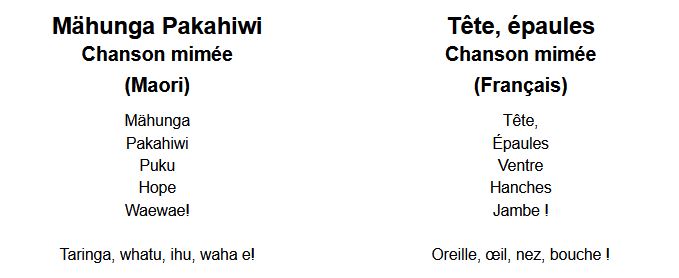 Mise en projet :Bouger sur une comptine dans une langue étrangèrePistes d’activités :Mettre les élèves en projet : prendre connaissance d’un genially sur lequel des assistants intervenant dans les écoles du département présentent des comptines mimées. Choisir une comptine proposée par un assistant pour bouger et se l’approprier. Recenser les langues de la classe, de l’école. Faire appel à tous les acteurs et usagers de l’école : élèves, parents, assistants, ATSEM, personnels de service, intervenants extérieursTravailler en lien avec la classe d’UPE2A quand celle-ci est représentée dans l’école élémentaire, travailler en lien avec le collège de secteur ( liaison CM2/6ème )Identifier dans plusieurs langues actions et parties du corps à partir de comptines diversesProposer aux autres classes une nouvelle comptine apprise dans une autre langue ( ou des verbes d’action ) et partager les productions de la classe sur un digipad collaboratif(dessins, photos, écrits, collages, enregistrements, vidéos). S’aider du répertoire d’applications créé par le RDRI Chanson extraite du site mamalisa sur les parties du corps ( dans le genre «  Head and shoulders knees and toes ») 